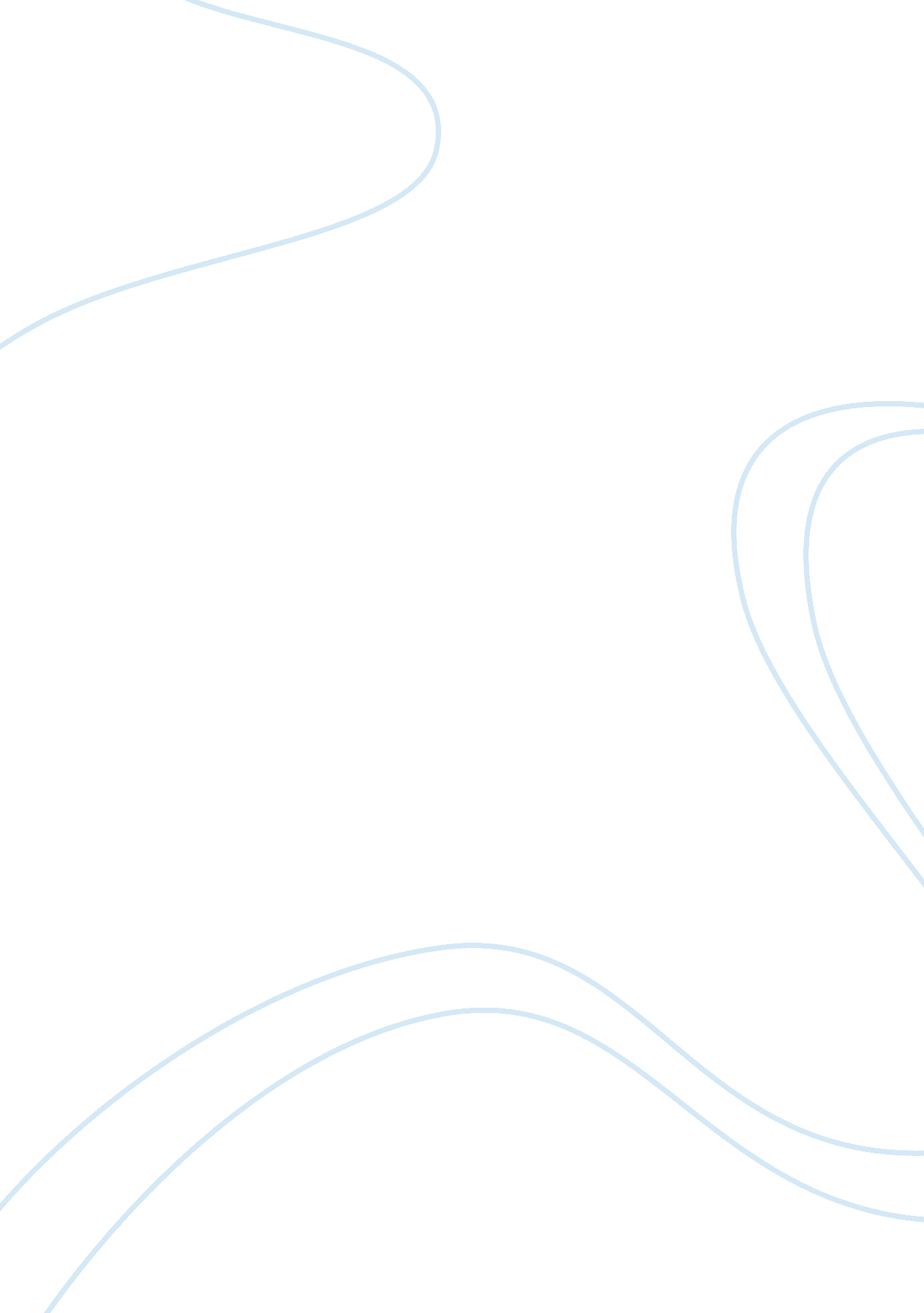 Ethical issues in nursingHealth & Medicine, Nursing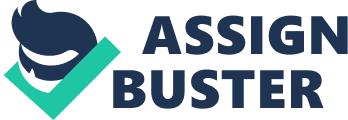 Ethical issues in nursing affiliation Ethical issues in nursing Task The ethical norm of social responsibility centers on social matters that affect the superior virtuous of society. This norm is foundational to how the nurses have to act and think when endorsing important alterations in nursing like the Doctor of Nursing Practice (DNP) that has an impact not only to the nurses but also to the larger society. We are certain that it is impossible to address the doctor of nursing practice without addressing the nursing care recipients and how care will be delivered to them by the DNP nurses. Therefore, it is important that increased thought is offered to the nursing care recipients and the social obligation due to them by the DNP nurses. The level to which the DNP nurses meet the moral act of social responsibility is similarly the level to which this feature of the DNP will be moral or not. One significant ethical issue is justice as fairness. This moral principle of fairness means giving individuals what they are owed or due. Concerning the DNP and this moral principle of justice as fairness, issues relating to this arise when there is prejudicial dissemination of limited resources. The second one is do no harm. This moral principle comprises of protecting individuals from harm, offering benefits for them, and not harming them. Issues occur when there is lack of sufficient data to merit the DNP programs (Peirce & Smith, 2008). 
Task 2 
The issue of justice as fairness can be compared to the act of prioritizing one patient over another. This is when nurses tend to select specific patients based on the simplicity of their cases or how they are related to the patient. Secondly, the do no harm issue can be compared to the issues of not offering good services to the patients and not caring about how they are getting on with medication. This shows the nurse lacks passion in what he or she is doing, and this may harm the patient as he or she may feel neglected (Ulrich et al., 2010). 
References 
Peirce, A. G., & Smith, J. A. (2008). The Ethics Curriculum for Doctor of Nursing Practice Programs. Journal of Professional Nursing, 24(5), 270–274. 
Ulrich, C. M., Taylor, C., Soeken, K., O’Donnell, P., Farrar, A., Danis, M., & Grady, C. (2010). Everyday ethics: Ethical issues and stress in nursing practice. Journal of Advanced Nursing, 66(11), 2510–2519. 